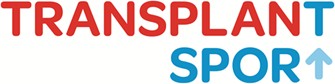 WORLD TRANSPLANT GAMES 2023Team selection and attendance criteriaIMPORTANT INFORMATION FOR TEAM MANAGERS and ATHLETESGreat Britain & NI Team selection normally takes place following the BTG being held the year before the next World Transplant Games (next selection is 2022).For health and safety reasons, the size and members of the team have to be seriously considered, hence we operate a selection system versus an open door policy.Selection is not based solely on the number of medals an athlete wins, but selection will be based on performances, times, height and distances, and compared to previous WTG results in their age group that they will be competing in.www.wtgf.org Performances will be reviewed in the year leading up to the WTG. Ages 12+Great Britain & NI team coaches, captain’s and the Management team, will be identifying athletes with potential in all sports. Promoting organ donation, having a healthy lifestyle and being a team player are also essential requirements.Athletes with potential, who are unable to attend the BTG in the selection year, may still be considered. The athlete’s performances must be of a high standard compared to previous games, provide evidence of current performance and again be fit and healthy.Attendance at a minimum of 1 out of the 2 training meets are mandatory, as well as producing medical updates when requestedEvery athlete is self funding - £2,500-£3,000 is the estimated cost for 8 night’s flights, accommodation, food, registration etc. depending on which level of accommodation is selected.